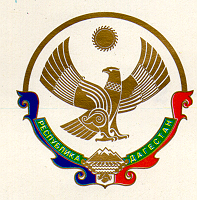 МУНИЦИПАЛЬНОЕ КАЗЕННОЕ ОБЩЕОБРАЗОВАТЕЛЬНОЕ УЧРЕЖДЕНИЕ«ЯМАНСУЙСКАЯ СРЕДНЯЯ ОБЩЕОБРАЗОВАТЕЛЬНАЯ ШКОЛА» с. ЯМАНСУ  НОВОЛАКСКОГО РАЙОНА  РЕСПУБЛИКИ ДАГЕСТАН368169                                                                         с. Ямансу                                                              тел.89282504441                                                          ПРИКАЗот ___________2020г.                                                             №О соблюдении санитарных нормв школьной столовойВо исполнение Закона «Об образовании в Российской Федерации» от 29.12.2012г № 273-ФЗ,  ст.51, СанПиНПРИКАЗЫВАЮ:Возложить ответственность за соблюдение санитарных норм и правил  в школьной столовой на завхоза школы Алисханова М.Т.Назначить ответственным за организацию дежурства, составление и контроль графика дежурства педагог-организатора Кадырову Т.Х.Возложить ответственность за организацию дежурства по столовой на классных руководителей 1-4 классов согласно графику дежурства в строгом соответствии с санитарными нормами и правилами (СанПиН 2.4.5.2409-08).Возложить персональную ответственность за организацию питания, соблюдение санитарно-эпидемиологических правил и норм питания в соответствии с должностными обязанностями на завхоза школы Алисханова М.Т.Работникам пищеблока:Осуществлять организацию питания в строгом соответствии с санитарными нормами и правилами (СанПиН 2.4.5.2409-08). На каждый получаемый продукт питания обязателен сертификат качества, гарантирующий качество данного продукта и сроки его реализации.В обязательном прядке проходить медицинский осмотр и иметь медицинские книжки, свидетельствующие о полном здоровье работника и его гигиенической подготовке.Педагогу-организатору Кадыровой Т.Х. усилить контроль организации питания, а именно при:снятии пробы приготовленной пищи;оформлении журнала бракеража готовой кулинарной продукции;ведении ведомости контроля за питанием;обеспечении исправности оборудования пищеблока;обеспечении порядка мытья и обработки посуды, хранения пищевых продуктов, уборки помещений пищеблока и обеспечении порядка хранения уборочного инвентаря.Членам комиссии по контролю питания не реже 2-х раз в год  проводить проверку выполнения общих гигиенических и санитарных правил и условий организации образовательного процесса (питьевой режим в классах, личная гигиена обучающихся, порядок и качество уборки классных помещений, туалетных комнат и т.п.). По результатам проверки составить акты.Контроль исполнения настоящего приказа оставляю за собой.Директор школы    ________        М.Э.РашаеваОГРН 1020500909990                      ИНН/КПП 0524005172/052401001